Publicado en Madrid el 22/01/2018 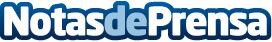 Alquiler de viviendas al Sur de Madrid, una gran oportunidad de negocioDescubrir por qué las viviendas situadas en localidades al Sur de la ciudad de Madrid, se están posicionando como la mejor opción de inversión inmobiliariaDatos de contacto:PintoresMadrid.euNota de prensa publicada en: https://www.notasdeprensa.es/alquiler-de-viviendas-al-sur-de-madrid-una_1 Categorias: Bricolaje Inmobiliaria Interiorismo http://www.notasdeprensa.es